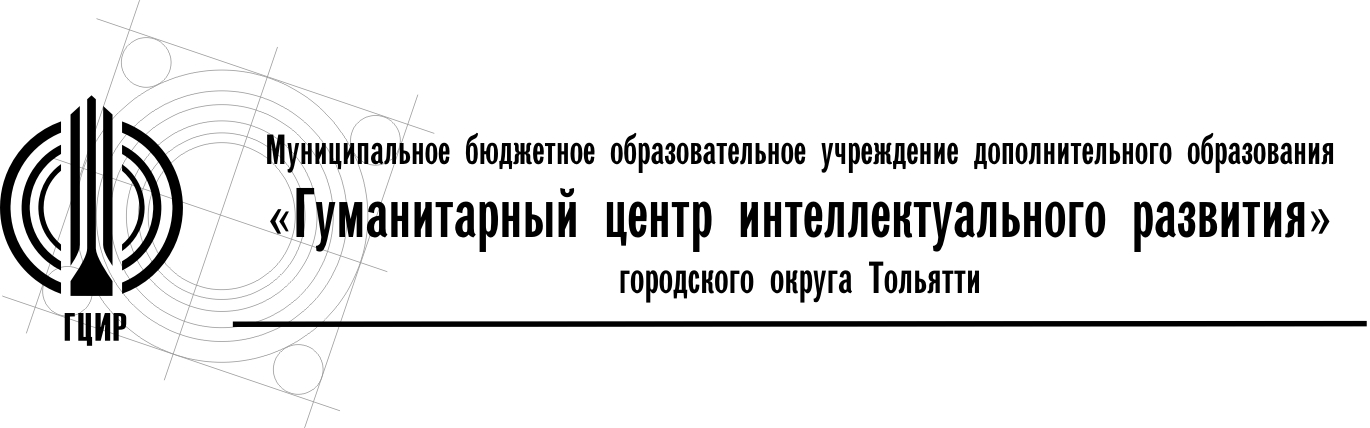 Уважаемые руководители!В соответствии с информационным письмом департамента образования от 09.09.2021 №4754/3.2 «О проведении Православных образовательных чтений «Свет Христов просвещает всех!» и информационным письмом МБОУ ДО ГЦИР №239  от 13.09.2021 «О порядке проведения городских Покровских образовательных чтений, посвященных 200-летию со дня рождения Федора Михайловича Достоевского» с 1 по 24 октября 2021 г. проведен конкурс творческих работ «Достоевский с нами».Конкурс проводился для обучающихся 7-18 лет в заочном формате по пяти номинациям:Видеоролик «Классика - это круто!»; Буктрейлер, посвященный произведениям Достоевского;Изобразительное творчество: портрет Достоевского;Изобразительное творчество: иллюстрации к произведениям Достоевского;Литературная критика: моё любимое произведение Достоевского.Участниками конкурса стали 185 обучающихся из 29 образовательных организаций (№№6, 9, 13, 16, 20, 21, 23, 25, 28, 32, 33, 37,39, 41, 46, 47, 55, 58, 59, 61, 70, 77, 86, 89, 90, 91, ГЦИР, ДДЮТ, Гуманитарный колледж). Направляем список победителей и призеров конкурса (приложение).В соответствии с Порядком проведения Покровских чтений дипломы 1,2,3 степени в электронном виде будут направлены на электронные адреса участников и электронные адреса образовательных учреждений в срок 05-10 ноября.Свидетельства участников конкурса каждый участник может скачать самостоятельно на сайте МБОУ ДО ГЦИР (зайти под своим логином и паролем в раздел «Дистанционное обучение», в верхней вкладке «Обучение» выбрать «Мои свидетельства»).Директор МБОУ ДО ГЦИР					А.В. ХаироваСавина Н.А.379499 (303)ПриложениеСписок победителей и призёровконкурса творческих работ«Достоевский с нами»городских Покровских образовательных чтений01-24 октября 2021 г.Савина Н.А.379499 (доб.303)445045, Самарская обл., г.Тольяттиул. Чайкиной, 87Тел./факс: (8482) 37 -94 -99E-mail: office@cir.tgl.ruСайт: cir.tgl.ruИсх.№291   от  29.10.2021 г.Руководителям образовательных  учрежденийОб итогах конкурса творческих работ «Достоевский с нами» городских Покровских образовательных чтений№УчастникООНоминацияВозрастная группаРезультатАбросимова АврораМБОУ ДО ГЦИРИЗО: портрет Достоевского1-4 классГрамота жюриАнаньева ДарьяМБУ «Школа № 47»ИЗО: иллюстрации1-4 класс3 местоАндреева Екатерина МБУ «Лицей № 6»ИЗО: иллюстрации1-4 классГрамота жюриАнтошин Лев МБУ «Кадетская школа № 55»ИЗО: иллюстрации1-4 класс2 местоАнтропова ВарвараМБУ «Школа № 16»ИЗО: портрет Достоевского1-4 классГрамота жюриБабаджанова Азиза МБУ «Школа № 13»ИЗО: иллюстрации5-7 класс3 местоБаданин Сергей МБУ «Школа № 16»ИЗО: иллюстрации1-4 классГрамота жюриБаратова АминаМБУ «Гимназия № 77»ИЗО: портрет Достоевского1-4 класс3 местоБердников МаксимМБУ «Школа № 47»ИЗО: портрет Достоевского1-4 классГрамота жюриБударина ЕленаМБУ «Школа № 61»Литературная критика10-11 класс2 местоВаганова ВикторияМБУ «Школа № 32»ИЗО: иллюстрации8-11 класс2 местоГара ДарьяМБУ «Школа № 32»ИЗО: иллюстрации8-11 класс1 местоГонтарь ОксанаМБУ «Школа № 58»ИЗО: портрет Достоевского1-4 класс3 местоГулямова Амина МБУ «Школа № 13»Буктрейлер, посвященный произведениям Достоевского10-13 лет2 местоДанилова ВиолеттаМБУ «Школа № 90»Литературная критика6-9 класс2 местоЗырянов СтаврМБУ «Школа № 61»Литературная критика6-9 классГрамота жюриИгнатенко ОлесяМБУ «Школа № 89»ИЗО: иллюстрации5-7 класс1 местоИзатуллаева ЗлатаГБПОУ СО «Гуманитарный колледж»ИЗО: иллюстрации8-11 класс3 местоИсмайлова ВалерияМБОУ ДО ДДЮТЛитературная критика10-11 класс1 местоИсмайлова ВалерияМБОУ ДО ДДЮТИЗО: иллюстрации8-11 класс2 местоКавтрева АнастасияМБУ «Школа № 91»ИЗО: иллюстрации1-4 классГрамота жюриКайтукова АминаМБУ «Школа № 21»Литературная критика10-11 классГрамота жюриКалиниченко КириллМБУ «Школа № 47»ИЗО: иллюстрации1-4 класс3 местоКаменских КристинаМБУ «Школа № 28»Литературная критика10-11 классГрамота жюриКлещерёва ВикторияМБУ «Школа № 13»Литературная критика6-9 класс3 местоКорнеев Александр, Клещ Андрей, Ерохин Дмитрий, Федорищев ЛеонидМБУ «Лицей № 37»Буктрейлер, посвященный произведениям Достоевского14-18 лет1 местоКрасюков ЯрославМБОУ ДО ГЦИРИЗО: портрет Достоевского1-4 класс3 местоКузнецова ВалерияМБУ «Школа № 20»ИЗО: иллюстрации1-4 классГрамота жюриЛысенко ВераГБПОУ СО «Гуманитарный колледж»ИЗО: портрет Достоевского8-11 класс3 местоЛычева Агата МБУ «Школа № 23»ИЗО: портрет Достоевского8-11 класс1 местоМакарова ОльгаМБУ «Гимназия № 39»ИЗО: иллюстрации1-4 класс1 местоМарченко ФадейМБУ «Школа № 13»ИЗО: портрет Достоевского5-7 класс2 местоМешкова МарияМБУ «Школа № 47»ИЗО: портрет Достоевского5-7 класс1 местоНоврузова ЛамияМБУ «Школа № 47»ИЗО: портрет Достоевского1-4 классГрамота жюриОтюбрина ВикторияМБУ «Школа № 91»Буктрейлер, посвященный произведениям Достоевского14-18 лет2 местоПодкладкина Полина МБУ «Гимназия № 77»ИЗО: иллюстрации1-4 класс2 местоСафиуллина АлинаМБУ «Гимназия № 39»Литературная критика10-11 класс3 местоСевер ЭммаМБУ «Школа № 46»ИЗО: портрет Достоевского1-4 класс1 местоСидорова ДарьяМБОУ ДО ГЦИРИЗО: иллюстрации8-11 класс2 местоСтефутина ЕлизаветаМБОУ «Гимназия № 9»ИЗО: портрет Достоевского8-11 класс3 местоУразбахтина ДарьяМБУ «Школа № 47»ИЗО: портрет Достоевского8-11 класс2 местоЦибизова ВарвараМБУ «Школа № 59»ИЗО: иллюстрации5-7 класс3 местоЧернышева ВалерияГБПОУ СО «Гуманитарный колледж»Видеоролик «Классика - это круто!»14-18 лет2 местоШваб МиланаМБОУ ДО ГЦИРИЗО: портрет Достоевского1-4 класс2 местоШкуренко ЕгорМБУ «Кадетская школа № 55»ИЗО: портрет Достоевского1-4 класс3 местоЭннс АлександрМБУ «Гимназия № 39»Видеоролик «Классика - это круто!»14-18 лет1 место